Table 6.2.6.2.1 Requirements for accepted development - Suburban neighbourhood precinctTable 6.2.6.2.1 Requirements for accepted development - Suburban neighbourhood precinctTable 6.2.6.2.1 Requirements for accepted development - Suburban neighbourhood precinctTable 6.2.6.2.1 Requirements for accepted development - Suburban neighbourhood precinctRequirements for accepted developmentRequirements for accepted developmentE ComplianceYesNoCouncil confirmationGeneral requirementsGeneral requirementsGeneral requirementsGeneral requirementsBuilding height (Residential uses)Building height (Residential uses)RAD1Building height does not exceed:a. that mapped on Overlay map – Building heights; orb. for domestic outbuildings, including free standing carports and garages, 4m and a mean height not exceeding 3.5m.Building height (Non-residential uses)Building height (Non-residential uses)RAD2Building height does not exceed the maximum height identified on Overlay map - Building heights.Setbacks (Residential uses)Setbacks (Residential uses)RAD3Setbacks (excluding built to boundary walls) comply with Table 6.2.6.2.3 'Setbacks'- Setbacks (Residential uses).Note - Greater setbacks may be required if the lot adjoins an environmental corridor or area (Refer to values and constraints for details).RAD4Buildings (excluding class 10 buildings and structures) ensure that built to boundary walls are:a. only established on lots having a primary frontage of 18m or less and where permitted in Table 6.2.6.2.4;b. of a length and height not exceeding that specified stated in Table 6.2.6.2.4 'Built to boundary walls (Residential uses)';c. setback from the side boundary:i. if a plan of development provides for only one built to boundary wall on the one boundary, not more than 200mm; orii. if a built to boundary wall may be built on each side of the same boundary, not more than 20mm;d. on the low side of a sloping lot.Editor's note - Lots containing built to boundary walls should also include an appropriate easement to facilitate the maintenance of any wall within 600mm of a boundary. For boundaries with built to boundary walls on adjacent lots a 'High Density Development Easement' is recommended; or for all other built to boundary walls a 'easement for maintenance purposes' is recommended.Site cover (Residential uses)Site cover (Residential uses)RAD5Site cover does not exceed 50% (excluding eaves, sun shading devices, patios, balconies and other unenclosed structures).LightingLightingRAD6Artificial lighting on-site is directed and shielded in such a manner as not to exceed the recommended maximum values of light technical parameters of the control of obtrusive light given in Table 2.1 of Australian Standard AS 4282 (1997) Control of Obtrusive Effects of Outdoor Lighting.Note - "Curfewed hours" are taken to be those hours between 10pm and 7am on the following day. Clearing of habitat trees where not located in the Environmental areas overlay mapClearing of habitat trees where not located in the Environmental areas overlay mapClearing of habitat trees where not located in the Environmental areas overlay mapClearing of habitat trees where not located in the Environmental areas overlay mapRAD7Development does not result in the damaging, destroyed or clearing of a habitat tree. This does not apply to:a. Clearing of a habitat tree located within an approved development footprint;b. Clearing of a habitat tree within 10m from a lawfully established building reasonably necessary for emergency access or immediately required in response to an accident or emergency;c. Clearing of a habitat tree reasonably necessary to remove or reduce the risk vegetation poses to serious personal injury or damage to infrastructure;d. Clearing of a habitat tree reasonably necessary to construct and maintain a property boundary fence and not exceed 4m in width either side of the fence where in the Rural, Rural residential and Environmental management and conservation zones. In any other zone, clearing is not to exceed 2m in width either side of the fence;e. Clearing of a habitat tree reasonably necessary for the purpose of maintenance or works within a registered easement for public infrastructure or drainage purposes;f. Clearing of a habitat tree in accordance with a bushfire management plan prepared by a suitably qualified person, submitted to and accepted by Council;g. Clearing of a habitat tree associated with removal of recognised weed species, maintaining existing open pastures and cropping land, windbreaks, lawns or created gardens;h. Native forest practice where accepted development under Part 1, 1.7.7 Accepted development.Editor's note - A native tree measuring greater than 80cm in diameter when measured at 1.3m from the ground is recognised as a ‘habitat tree’. For further information on habitat trees, refer to Planning scheme policy – Environmental areas and corridors. Information detailing how this measurement is undertaken is provided in Australian Standard AS 4970 2009 Protection of Trees on Development Sites - Appendix A. Works requirementsWorks requirementsWorks requirementsWorks requirementsWorks requirementsUtilitiesUtilitiesUtilitiesUtilitiesUtilitiesRAD8Development is provided with an appropriate level of service and infrastructure in accordance with Planning scheme policy - Integrated design (Appendix A).Development is provided with an appropriate level of service and infrastructure in accordance with Planning scheme policy - Integrated design (Appendix A).AccessAccessAccessAccessAccessRAD9RAD9The frontage road is fully constructed to Council’s standards.Note - Roads are considered to be constructed in accordance with Council standards when there is sufficient pavement width, geometry and depth to comply with the requirements of Planning scheme policy - Integrated design and Planning scheme policy - Operational works inspection, maintenance and bonding procedures. Testing of the existing pavement may be required to confirm whether the existing works meet the standards in Planning scheme policy - Integrated design and Planning scheme policy - Operational works inspection, maintenance and bonding procedures. Note - Frontage roads include streets where no direct lot access is provided.RAD10Any new or changes to existing direct vehicle access for residential development does not occur from arterial or sub-arterial roads. Any new or changes to existing direct vehicle access for residential development does not occur from arterial or sub-arterial roads. RAD11Any new or changes to existing crossovers and driveways are designed, located and constructed in accordance with:a. where for a Council-controlled road and associated with a Dwelling house:i. Planning scheme policy - Integrated design;b. where for a Council-controlled road and not associated with a Dwelling house:i. AS/NZS2890.1 Parking facilities Part 1: Off street car parking;ii. AS/NZS 2890.2 - Parking facilities Part 2: Off-street commercial vehicle facilities;iii. Planning scheme policy - Integrated design;iv. Schedule 8 - Service vehicle requirements;c. where for a State-Controlled road, the Safe Intersection Sight Distance requirements in Austroads and the appropriate IPWEAQ standard drawings, or a copy of a Transport Infrastructure Act 1994, section 62 approval. Any new or changes to existing crossovers and driveways are designed, located and constructed in accordance with:a. where for a Council-controlled road and associated with a Dwelling house:i. Planning scheme policy - Integrated design;b. where for a Council-controlled road and not associated with a Dwelling house:i. AS/NZS2890.1 Parking facilities Part 1: Off street car parking;ii. AS/NZS 2890.2 - Parking facilities Part 2: Off-street commercial vehicle facilities;iii. Planning scheme policy - Integrated design;iv. Schedule 8 - Service vehicle requirements;c. where for a State-Controlled road, the Safe Intersection Sight Distance requirements in Austroads and the appropriate IPWEAQ standard drawings, or a copy of a Transport Infrastructure Act 1994, section 62 approval. RAD12Any new or changes to existing internal driveways and access ways are designed and constructed in accordance with AS/NZS 2890.1 Parking Facilities Part 1: Off street car parking and the relevant standards in Planning scheme policy - Integrated design. Any new or changes to existing internal driveways and access ways are designed and constructed in accordance with AS/NZS 2890.1 Parking Facilities Part 1: Off street car parking and the relevant standards in Planning scheme policy - Integrated design. RAD13Access driveways, manoeuvring areas and loading facilities are sealed and provide for service vehicles listed in Schedule 8 - Service vehicle requirements for the relevant use. The on-site manoeuvring is to be in accordance with Schedule 8 - Service vehicle requirements. Access driveways, manoeuvring areas and loading facilities are sealed and provide for service vehicles listed in Schedule 8 - Service vehicle requirements for the relevant use. The on-site manoeuvring is to be in accordance with Schedule 8 - Service vehicle requirements. StormwaterStormwaterStormwaterStormwaterStormwaterRAD14Any new or changes to existing stormwater run-off from the site is conveyed to a point of lawful discharge without causing actionable nuisance to any person, property or premises in accordance with Planning scheme policy – Integrated design.Note - A watercourse as defined in the Water Act may be accepted as a lawful point of discharge providing the drainage discharge from the site does not increase the downstream flood levels during events up to and including the 1% AEP storm. An afflux of +20mm may be accepted on Council controlled land and road infrastructure. No worsening is ensured when stormwater is discharged into a catchment that includes State Transport Infrastructure.Any new or changes to existing stormwater run-off from the site is conveyed to a point of lawful discharge without causing actionable nuisance to any person, property or premises in accordance with Planning scheme policy – Integrated design.Note - A watercourse as defined in the Water Act may be accepted as a lawful point of discharge providing the drainage discharge from the site does not increase the downstream flood levels during events up to and including the 1% AEP storm. An afflux of +20mm may be accepted on Council controlled land and road infrastructure. No worsening is ensured when stormwater is discharged into a catchment that includes State Transport Infrastructure.RAD15Development incorporates a 'deemed to comply solution' to manage stormwater quality where the development:a. is for an urban purpose that involves a land area of 2500m2 or greater; andb. will result in:i. 6 or more dwellings; orii. an impervious area greater than 25% of the net developable area.Note - The deemed to comply solution is to be designed, constructed, established and maintained in accordance with the requirements of Water by Design ‘Deemed to Comply Solutions - Stormwater Quality Management for South East Queensland’ and Planning scheme policy - Integrated design. Development incorporates a 'deemed to comply solution' to manage stormwater quality where the development:a. is for an urban purpose that involves a land area of 2500m2 or greater; andb. will result in:i. 6 or more dwellings; orii. an impervious area greater than 25% of the net developable area.Note - The deemed to comply solution is to be designed, constructed, established and maintained in accordance with the requirements of Water by Design ‘Deemed to Comply Solutions - Stormwater Quality Management for South East Queensland’ and Planning scheme policy - Integrated design. RAD16Development ensures that surface flows entering the premises from adjacent properties are not blocked, diverted or concentrated.Note - A report from a suitably qualified Registered Professional Engineer Queensland may be required certifying that the development does not increase the potential for significant adverse impacts on an upstream, downstream or surrounding premises. Development ensures that surface flows entering the premises from adjacent properties are not blocked, diverted or concentrated.Note - A report from a suitably qualified Registered Professional Engineer Queensland may be required certifying that the development does not increase the potential for significant adverse impacts on an upstream, downstream or surrounding premises. RAD17Development ensures that works (e.g. fences and walls) do not block, divert or concentrate the flow of stormwater to adjoining properties.Note - A report from a suitably qualified Registered Professional Engineer Queensland may be required certifying that the development does not increase the potential for significant adverse impacts on an upstream, downstream or surrounding premises. Development ensures that works (e.g. fences and walls) do not block, divert or concentrate the flow of stormwater to adjoining properties.Note - A report from a suitably qualified Registered Professional Engineer Queensland may be required certifying that the development does not increase the potential for significant adverse impacts on an upstream, downstream or surrounding premises. RAD18Stormwater drainage infrastructure (excluding detention and bio-retention systems) through or within private land is protected by easements in favour of Council (at no cost to Council). Minimum easement widths are as follows:Note - Additional easement width may be required in certain circumstances in order to facilitate maintenance access to the stormwater system.Note - Refer to Planning scheme policy - Integrated design (Appendix C) for easement requirements over open channels. Stormwater drainage infrastructure (excluding detention and bio-retention systems) through or within private land is protected by easements in favour of Council (at no cost to Council). Minimum easement widths are as follows:Note - Additional easement width may be required in certain circumstances in order to facilitate maintenance access to the stormwater system.Note - Refer to Planning scheme policy - Integrated design (Appendix C) for easement requirements over open channels. Site works and construction management Site works and construction management Site works and construction management RAD19The site and any existing structures are to be maintained in a tidy and safe condition.The site and any existing structures are to be maintained in a tidy and safe condition.RAD20Development does not cause erosion or allow sediment to leave the site.Note - The International Erosion Control Association (Australasia) Best Practice Erosion and Sediment Control provides guidance on strategies and techniques for managing erosion and sedimentation.Development does not cause erosion or allow sediment to leave the site.Note - The International Erosion Control Association (Australasia) Best Practice Erosion and Sediment Control provides guidance on strategies and techniques for managing erosion and sedimentation.RAD21No dust emissions extend beyond the boundaries of the site during soil disturbances and construction works.No dust emissions extend beyond the boundaries of the site during soil disturbances and construction works.RAD22 Existing street trees are protected and not damaged during works.Note - Where development occurs in the tree protection zone, measures and techniques as detailed in Australian Standard AS 4970 Protection of trees on developments sites are adopted and implemented.Existing street trees are protected and not damaged during works.Note - Where development occurs in the tree protection zone, measures and techniques as detailed in Australian Standard AS 4970 Protection of trees on developments sites are adopted and implemented.RAD23Any damage to Council land or infrastructure is repaired or replaced with the same materials, prior to plan sealing, or final building classification.Any damage to Council land or infrastructure is repaired or replaced with the same materials, prior to plan sealing, or final building classification.RAD24Construction traffic including contractor car parking is controlled in accordance with a traffic management plan, prepared in accordance with the Manual of Uniform Traffic Control Devices (MUTCD) to ensure all traffic movements to and from the site are safe.Construction traffic including contractor car parking is controlled in accordance with a traffic management plan, prepared in accordance with the Manual of Uniform Traffic Control Devices (MUTCD) to ensure all traffic movements to and from the site are safe.RAD25Any material dropped, deposited or spilled on the road(s) as a result of construction processes associated with the site are to be cleaned at all times.Any material dropped, deposited or spilled on the road(s) as a result of construction processes associated with the site are to be cleaned at all times.RAD26All native vegetation to be retained on-site is temporarily fenced or protected prior to and during development works.Note - No parking of vehicles or storage of machinery or goods is to occur in these areas during development worksAll native vegetation to be retained on-site is temporarily fenced or protected prior to and during development works.Note - No parking of vehicles or storage of machinery or goods is to occur in these areas during development worksRAD27Disposal of materials is managed in one or more of the following ways:a. all cleared vegetation, declared weeds, stumps, rubbish, car bodies, scrap metal and the like are removed and disposed of in a Council land fill facility; orb. all native vegetation with a diameter below 400mm is to be chipped and stored on-site.Note - No burning of cleared vegetation is permitted.Note - The chipped vegetation must be stored in an approved location.Disposal of materials is managed in one or more of the following ways:a. all cleared vegetation, declared weeds, stumps, rubbish, car bodies, scrap metal and the like are removed and disposed of in a Council land fill facility; orb. all native vegetation with a diameter below 400mm is to be chipped and stored on-site.Note - No burning of cleared vegetation is permitted.Note - The chipped vegetation must be stored in an approved location.RAD28All development works are carried out within the following times:a. Monday to Saturday (other than public holidays) between 6:30am and 6:30pm on the same day;b. no work is to be carried out on Sundays or public holidays.All development works are carried out within the following times:a. Monday to Saturday (other than public holidays) between 6:30am and 6:30pm on the same day;b. no work is to be carried out on Sundays or public holidays.EarthworksEarthworksEarthworksEarthworksEarthworksRAD29The total of all cut and fill on-site does not exceed 900mm in height.Figure - Cut and Fill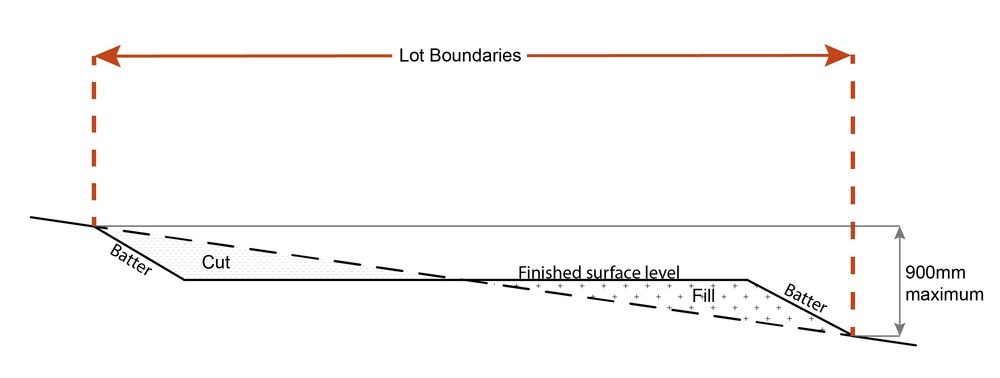 Note - This is site earthworks not building work.The total of all cut and fill on-site does not exceed 900mm in height.Figure - Cut and FillNote - This is site earthworks not building work.RAD30Cut and fill batters, (other than batters to dams and water impoundments), have a finished slope no steeper than the following:a. any cut batter is no steeper than 1V in 4H;b. any fill batter, (other than a compacted fill batter), is no steeper than 1V in 4H;c. any compacted fill batter is no steeper than 1V in 4H.Cut and fill batters, (other than batters to dams and water impoundments), have a finished slope no steeper than the following:a. any cut batter is no steeper than 1V in 4H;b. any fill batter, (other than a compacted fill batter), is no steeper than 1V in 4H;c. any compacted fill batter is no steeper than 1V in 4H.RAD31All cut and fill batters are provided with appropriate scour, erosion protection and run-off control measures including catch drains at the top of batters and lined batter drains as necessary.All cut and fill batters are provided with appropriate scour, erosion protection and run-off control measures including catch drains at the top of batters and lined batter drains as necessary.RAD32Stabilisation measures are provided, as necessary, to ensure long-term stability and low maintenance of steep slopes and batters.Note - Inspection and certification of steep slopes and batters may be required by a suitably qualified and experienced RPEQ. Stabilisation measures are provided, as necessary, to ensure long-term stability and low maintenance of steep slopes and batters.Note - Inspection and certification of steep slopes and batters may be required by a suitably qualified and experienced RPEQ. RAD33All fill and excavation is contained on-site and is free draining. All fill and excavation is contained on-site and is free draining. RAD34Earthworks undertaken on the development site are shaped in a manner which does not:a. prevent stormwater surface flow which, prior to commencement of the earthworks, passed onto the development site, from entering the land; orb. redirect stormwater surface flow away from existing flow paths; orc. divert stormwater surface flow onto adjacent land (other than a road) in a manner which:i. concentrates the flow; orii. increases the flow rates of stormwater over the affected section of the adjacent land above the situation which existed prior to the diversion; oriii. causes actionable nuisance to any person, property or premises.Earthworks undertaken on the development site are shaped in a manner which does not:a. prevent stormwater surface flow which, prior to commencement of the earthworks, passed onto the development site, from entering the land; orb. redirect stormwater surface flow away from existing flow paths; orc. divert stormwater surface flow onto adjacent land (other than a road) in a manner which:i. concentrates the flow; orii. increases the flow rates of stormwater over the affected section of the adjacent land above the situation which existed prior to the diversion; oriii. causes actionable nuisance to any person, property or premises.RAD35All fill placed on-site is:a. limited to that necessary for the approved use;b. clean and uncontaminated (i.e. no building waste, concrete, green waste, actual acid sulfate soils, potential acid sulfate soils or contaminated material etc.).All fill placed on-site is:a. limited to that necessary for the approved use;b. clean and uncontaminated (i.e. no building waste, concrete, green waste, actual acid sulfate soils, potential acid sulfate soils or contaminated material etc.).RAD36The site is prepared and the fill placed on-site in accordance with Australian Standard AS3798. Note - The fill is to be inspected and tested in accordance with Planning scheme policy - Operational works inspection, maintenance and bonding proceduresThe site is prepared and the fill placed on-site in accordance with Australian Standard AS3798. Note - The fill is to be inspected and tested in accordance with Planning scheme policy - Operational works inspection, maintenance and bonding proceduresRAD37No filling or excavation is undertaken in an easement issued in favour of Council or a public sector entity.Note - Public sector entity is defined in Schedule 2 of the Act. No filling or excavation is undertaken in an easement issued in favour of Council or a public sector entity.Note - Public sector entity is defined in Schedule 2 of the Act. RAD38Filling or excavation that would result in any of the following is not carried out on site:a. a reduction in cover over any Council or public sector entity infrastructure to less than 600mm;b. an increase in finished surface grade over, or within 1.5m on each side of, the Council or public sector entity infrastructure above that which existed prior to the filling or excavation works being undertaken;c. prevent reasonable access to Council or public sector entity maintained infrastructure or any drainage feature on, or adjacent to the site for monitoring, maintenance or replacement purposes.Note - Public sector entity is defined in Schedule 2 of the Act.Note - All building work covered by QDC MP1.4 is excluded from this provision.Filling or excavation that would result in any of the following is not carried out on site:a. a reduction in cover over any Council or public sector entity infrastructure to less than 600mm;b. an increase in finished surface grade over, or within 1.5m on each side of, the Council or public sector entity infrastructure above that which existed prior to the filling or excavation works being undertaken;c. prevent reasonable access to Council or public sector entity maintained infrastructure or any drainage feature on, or adjacent to the site for monitoring, maintenance or replacement purposes.Note - Public sector entity is defined in Schedule 2 of the Act.Note - All building work covered by QDC MP1.4 is excluded from this provision.Fire servicesNote - The provisions under this heading only apply if:a. the development is for, or incorporates:i. reconfiguring a lot for a community title scheme creating 1 or more vacant lots; orii. material change of use for 2 or more sole occupancy units on the same lot, or within the same community titles scheme; oriii. material change of use for a Tourist park(84) with accommodation in the form of caravans or tents; oriv. material change of use for outdoor sales(54), outdoor processing or outdoor storage where involving combustible materials.ANDb. none of the following exceptions apply:i. the distributor-retailer for the area has indicated, in its netserv plan, that the premises will not be served by that entity’s reticulatedwater supply; orii. every part of the development site is within 60m walking distance of an existing fire hydrant on the distributor-retailer’s reticulated water supply network, measured around all obstructions, either on or adjacent to the site.Note - The provisions under this heading do not apply to buildings that are required by the Building Code of Australia to have a fire hydrant system complying with Australian Standard AS 2419.1 (2005) – Fire Hydrant Installations or other fire fighting facilities which provide equivalent protection. Fire servicesNote - The provisions under this heading only apply if:a. the development is for, or incorporates:i. reconfiguring a lot for a community title scheme creating 1 or more vacant lots; orii. material change of use for 2 or more sole occupancy units on the same lot, or within the same community titles scheme; oriii. material change of use for a Tourist park(84) with accommodation in the form of caravans or tents; oriv. material change of use for outdoor sales(54), outdoor processing or outdoor storage where involving combustible materials.ANDb. none of the following exceptions apply:i. the distributor-retailer for the area has indicated, in its netserv plan, that the premises will not be served by that entity’s reticulatedwater supply; orii. every part of the development site is within 60m walking distance of an existing fire hydrant on the distributor-retailer’s reticulated water supply network, measured around all obstructions, either on or adjacent to the site.Note - The provisions under this heading do not apply to buildings that are required by the Building Code of Australia to have a fire hydrant system complying with Australian Standard AS 2419.1 (2005) – Fire Hydrant Installations or other fire fighting facilities which provide equivalent protection. Fire servicesNote - The provisions under this heading only apply if:a. the development is for, or incorporates:i. reconfiguring a lot for a community title scheme creating 1 or more vacant lots; orii. material change of use for 2 or more sole occupancy units on the same lot, or within the same community titles scheme; oriii. material change of use for a Tourist park(84) with accommodation in the form of caravans or tents; oriv. material change of use for outdoor sales(54), outdoor processing or outdoor storage where involving combustible materials.ANDb. none of the following exceptions apply:i. the distributor-retailer for the area has indicated, in its netserv plan, that the premises will not be served by that entity’s reticulatedwater supply; orii. every part of the development site is within 60m walking distance of an existing fire hydrant on the distributor-retailer’s reticulated water supply network, measured around all obstructions, either on or adjacent to the site.Note - The provisions under this heading do not apply to buildings that are required by the Building Code of Australia to have a fire hydrant system complying with Australian Standard AS 2419.1 (2005) – Fire Hydrant Installations or other fire fighting facilities which provide equivalent protection. Fire servicesNote - The provisions under this heading only apply if:a. the development is for, or incorporates:i. reconfiguring a lot for a community title scheme creating 1 or more vacant lots; orii. material change of use for 2 or more sole occupancy units on the same lot, or within the same community titles scheme; oriii. material change of use for a Tourist park(84) with accommodation in the form of caravans or tents; oriv. material change of use for outdoor sales(54), outdoor processing or outdoor storage where involving combustible materials.ANDb. none of the following exceptions apply:i. the distributor-retailer for the area has indicated, in its netserv plan, that the premises will not be served by that entity’s reticulatedwater supply; orii. every part of the development site is within 60m walking distance of an existing fire hydrant on the distributor-retailer’s reticulated water supply network, measured around all obstructions, either on or adjacent to the site.Note - The provisions under this heading do not apply to buildings that are required by the Building Code of Australia to have a fire hydrant system complying with Australian Standard AS 2419.1 (2005) – Fire Hydrant Installations or other fire fighting facilities which provide equivalent protection. Fire servicesNote - The provisions under this heading only apply if:a. the development is for, or incorporates:i. reconfiguring a lot for a community title scheme creating 1 or more vacant lots; orii. material change of use for 2 or more sole occupancy units on the same lot, or within the same community titles scheme; oriii. material change of use for a Tourist park(84) with accommodation in the form of caravans or tents; oriv. material change of use for outdoor sales(54), outdoor processing or outdoor storage where involving combustible materials.ANDb. none of the following exceptions apply:i. the distributor-retailer for the area has indicated, in its netserv plan, that the premises will not be served by that entity’s reticulatedwater supply; orii. every part of the development site is within 60m walking distance of an existing fire hydrant on the distributor-retailer’s reticulated water supply network, measured around all obstructions, either on or adjacent to the site.Note - The provisions under this heading do not apply to buildings that are required by the Building Code of Australia to have a fire hydrant system complying with Australian Standard AS 2419.1 (2005) – Fire Hydrant Installations or other fire fighting facilities which provide equivalent protection. RAD39External fire hydrant facilities are provided on site to the standard prescribed under the relevant parts of Australian Standard AS 2419.1 (2005) – Fire Hydrant Installations. Note - For this requirement for accepted development, the following are the relevant parts of AS 2419.1 (2005):a. in regard to the form of any fire hydrant - Part 8.5 and Part 3.2.2.1, with the exception that for Tourist parks(84) or development comprised solely of dwellings and their associated outbuildings, single outlet above-ground hydrants or suitably signposted in-ground hydrants would be an acceptable alternative;b. in regard to the general locational requirements for fire hydrants - Part 3.2.2.2 (a), (e), (f), (g) and (h) as well as Appendix B of AS 2419.1 (2005);c. in regard to the proximity of hydrants to buildings and other facilities - Part 3.2.2.2 (b), (c) and (d), with the exception that:i. - for dwellings and their associated outbuildings, hydrant coverage need only extend to the roof and external walls of those buildings;ii. - for caravans and tents, hydrant coverage need only extend to the roof of those tents and caravans;iii. - for outdoor sales(54), processing or storage facilities, hydrant coverage is required across the entire area of the outdoor sales(54), outdoor processing and outdoor storage facilities; andd. in regard to fire hydrant accessibility and clearance requirements - Part 3.5 and where applicable, Part 3.6. External fire hydrant facilities are provided on site to the standard prescribed under the relevant parts of Australian Standard AS 2419.1 (2005) – Fire Hydrant Installations. Note - For this requirement for accepted development, the following are the relevant parts of AS 2419.1 (2005):a. in regard to the form of any fire hydrant - Part 8.5 and Part 3.2.2.1, with the exception that for Tourist parks(84) or development comprised solely of dwellings and their associated outbuildings, single outlet above-ground hydrants or suitably signposted in-ground hydrants would be an acceptable alternative;b. in regard to the general locational requirements for fire hydrants - Part 3.2.2.2 (a), (e), (f), (g) and (h) as well as Appendix B of AS 2419.1 (2005);c. in regard to the proximity of hydrants to buildings and other facilities - Part 3.2.2.2 (b), (c) and (d), with the exception that:i. - for dwellings and their associated outbuildings, hydrant coverage need only extend to the roof and external walls of those buildings;ii. - for caravans and tents, hydrant coverage need only extend to the roof of those tents and caravans;iii. - for outdoor sales(54), processing or storage facilities, hydrant coverage is required across the entire area of the outdoor sales(54), outdoor processing and outdoor storage facilities; andd. in regard to fire hydrant accessibility and clearance requirements - Part 3.5 and where applicable, Part 3.6. RAD40A continuous path of travel having the following characteristics is provided between the vehicle access point to the site and each external fire hydrant and hydrant booster point on the land:a. an unobstructed width of no less than 3.5m;b. an unobstructed height of no less than 4.8m;c. constructed to be readily traversed by a 17 tonne HRV fire brigade pumping appliance;d. an area for a fire brigade pumping appliance to stand within 20m of each fire hydrant and 8m of each hydrant booster point.A continuous path of travel having the following characteristics is provided between the vehicle access point to the site and each external fire hydrant and hydrant booster point on the land:a. an unobstructed width of no less than 3.5m;b. an unobstructed height of no less than 4.8m;c. constructed to be readily traversed by a 17 tonne HRV fire brigade pumping appliance;d. an area for a fire brigade pumping appliance to stand within 20m of each fire hydrant and 8m of each hydrant booster point.RAD41On-site fire hydrant facilities are maintained in effective operating order in a manner prescribed in Australian Standard AS1851 (2012) – Routine service of fire protection systems and equipment.On-site fire hydrant facilities are maintained in effective operating order in a manner prescribed in Australian Standard AS1851 (2012) – Routine service of fire protection systems and equipment.RAD42For development that contains on-site fire hydrants external to buildings:a. those external hydrants can be seen from the vehicular entry point to the site; orb. a sign identifying the following is provided at the vehicular entry point to the site:i. the overall layout of the development (to scale);ii. internal road names (where used);iii. all communal facilities (where provided);iv. the reception area and on-site manager’s office (where provided);v. external hydrants and hydrant booster points;vi. physical constraints within the internal roadway system which would restrict access by fire fighting appliances to external hydrants and hydrant booster points. Note - The sign prescribed above, and the graphics used are to be:a. in a form;b. of a size;c. illuminated to a level;which allows the information on the sign to be readily understood, at all times, by a person in a fire fighting appliance up to 4.5m from the sign.For development that contains on-site fire hydrants external to buildings:a. those external hydrants can be seen from the vehicular entry point to the site; orb. a sign identifying the following is provided at the vehicular entry point to the site:i. the overall layout of the development (to scale);ii. internal road names (where used);iii. all communal facilities (where provided);iv. the reception area and on-site manager’s office (where provided);v. external hydrants and hydrant booster points;vi. physical constraints within the internal roadway system which would restrict access by fire fighting appliances to external hydrants and hydrant booster points. Note - The sign prescribed above, and the graphics used are to be:a. in a form;b. of a size;c. illuminated to a level;which allows the information on the sign to be readily understood, at all times, by a person in a fire fighting appliance up to 4.5m from the sign.RAD43For development that contains on-site fire hydrants external to buildings, those hydrants are identified by way of marker posts and raised reflective pavements markers in the manner prescribed in the technical note Fire hydrant indication system produced by the Queensland Department of Transport and Main Roads.Note - Technical note Fire hydrant indication system is available on the website of the Queensland Department of Transport and Main Roads.For development that contains on-site fire hydrants external to buildings, those hydrants are identified by way of marker posts and raised reflective pavements markers in the manner prescribed in the technical note Fire hydrant indication system produced by the Queensland Department of Transport and Main Roads.Note - Technical note Fire hydrant indication system is available on the website of the Queensland Department of Transport and Main Roads.Use specific requirementsUse specific requirementsUse specific requirementsUse specific requirementsUse specific requirementsHome based business(35)Home based business(35)Home based business(35)Home based business(35)Home based business(35)RAD44Home based business(s)(35) are fully enclosed within the existing dwelling or on-site structure. Home based business(s)(35) are fully enclosed within the existing dwelling or on-site structure. RAD45A maximum of 1 employee (not a resident) OR 2 customers OR customers from within 1 Small rigid vehicle (SRV) or smaller are permitted on the site at any one time.A maximum of 1 employee (not a resident) OR 2 customers OR customers from within 1 Small rigid vehicle (SRV) or smaller are permitted on the site at any one time.RAD46Service and delivery vehicles do not exceed one Small rigid vehicle (SRV) at any one time.Service and delivery vehicles do not exceed one Small rigid vehicle (SRV) at any one time.RAD47Vehicle parking for the Home based business (35) on-site is limited to 1 car or Small rigid vehicle (SRV). Vehicle parking for the Home based business (35) on-site is limited to 1 car or Small rigid vehicle (SRV). RAD48Home based business(s)(35) occupy an area of the existing dwelling or on-site structure not greater than 40m2 gross floor area.Home based business(s)(35) occupy an area of the existing dwelling or on-site structure not greater than 40m2 gross floor area.RAD49Home based business(s)(35) do not involve manufacturing.Note - Food businesses that are licensable by local government and only involve the manufacturing of non-potentially hazardous food are permitted. Definitions in the Food Act 2006 apply to this note.Home based business(s)(35) do not involve manufacturing.Note - Food businesses that are licensable by local government and only involve the manufacturing of non-potentially hazardous food are permitted. Definitions in the Food Act 2006 apply to this note.RAD50The amenity of the area and adjacent sensitive land uses are protected from the impacts of dust, odour, noise, light, chemicals and other environmental nuisances.The amenity of the area and adjacent sensitive land uses are protected from the impacts of dust, odour, noise, light, chemicals and other environmental nuisances.RAD51The hours of operation do not exceed 8:00am to 6:00pm, Monday to Saturday and are not open to the public on Sunday's, Christmas Day, Good Friday and Anzac Day.Note - Office or administrative activities that do not generate non-residents visiting the site, such as book-keeping and computer work, may operate outside the hours of operation.The hours of operation do not exceed 8:00am to 6:00pm, Monday to Saturday and are not open to the public on Sunday's, Christmas Day, Good Friday and Anzac Day.Note - Office or administrative activities that do not generate non-residents visiting the site, such as book-keeping and computer work, may operate outside the hours of operation.RAD52For a bed and breakfast, the use:a. is fully contained within the existing dwelling on-site;b. occupies a maximum of 2 bedrooms;c. includes the provision of a minimum of 1 meal per day;d. accommodates a maximum of 6 people at any one time.Note - For a Bed and Breakfast SO29 - SO36 above do not apply.For a bed and breakfast, the use:a. is fully contained within the existing dwelling on-site;b. occupies a maximum of 2 bedrooms;c. includes the provision of a minimum of 1 meal per day;d. accommodates a maximum of 6 people at any one time.Note - For a Bed and Breakfast SO29 - SO36 above do not apply.Sales office(72)Sales office(72)Sales office(72)Sales office(72)Sales office(72)RAD53Car parking spaces are provided in accordance with Schedule 7 - Car parking.Car parking spaces are provided in accordance with Schedule 7 - Car parking.RAD54Car parking and manoeuvring areas are designed and constructed in accordance with the Australian Standards AS2890.1.Car parking and manoeuvring areas are designed and constructed in accordance with the Australian Standards AS2890.1.RAD55Sales office(72) has direct vehicular access to a dedicated road constructed in accordance with Planning scheme policy - Integrated design.Sales office(72) has direct vehicular access to a dedicated road constructed in accordance with Planning scheme policy - Integrated design.RAD56Fencing adjoining a street (other than a laneway) or public open space does not exceed 1.2 metres in height.Fencing adjoining a street (other than a laneway) or public open space does not exceed 1.2 metres in height.RAD57The sales office(72) is used for the sale of land or buildings on the same site as the sales office(72) or an adjoining site.The sales office(72) is used for the sale of land or buildings on the same site as the sales office(72) or an adjoining site.RAD58The sales office(72) has a clearly identifiable pedestrian entry that is visible and accessible from the primary frontage.The sales office(72) has a clearly identifiable pedestrian entry that is visible and accessible from the primary frontage.RAD59The use of the premises for a sales office(72) is for a maximum of 2 years after the commencement of the use.The use of the premises for a sales office(72) is for a maximum of 2 years after the commencement of the use.Telecommunications facility(81)Editor's note - In accordance with the Federal legislation Telecommunications facilities(81) must be constructed and operated in a manner that will not cause human exposure to electromagnetic radiation beyond the limits outlined in the Radiocommunications (Electromagnetic Radiation - Human Exposure) Standard 2003 and Radio Protection Standard for Maximum Exposure Levels to Radiofrequency Fields - 3Khz to 300Ghz. Telecommunications facility(81)Editor's note - In accordance with the Federal legislation Telecommunications facilities(81) must be constructed and operated in a manner that will not cause human exposure to electromagnetic radiation beyond the limits outlined in the Radiocommunications (Electromagnetic Radiation - Human Exposure) Standard 2003 and Radio Protection Standard for Maximum Exposure Levels to Radiofrequency Fields - 3Khz to 300Ghz. Telecommunications facility(81)Editor's note - In accordance with the Federal legislation Telecommunications facilities(81) must be constructed and operated in a manner that will not cause human exposure to electromagnetic radiation beyond the limits outlined in the Radiocommunications (Electromagnetic Radiation - Human Exposure) Standard 2003 and Radio Protection Standard for Maximum Exposure Levels to Radiofrequency Fields - 3Khz to 300Ghz. Telecommunications facility(81)Editor's note - In accordance with the Federal legislation Telecommunications facilities(81) must be constructed and operated in a manner that will not cause human exposure to electromagnetic radiation beyond the limits outlined in the Radiocommunications (Electromagnetic Radiation - Human Exposure) Standard 2003 and Radio Protection Standard for Maximum Exposure Levels to Radiofrequency Fields - 3Khz to 300Ghz. Telecommunications facility(81)Editor's note - In accordance with the Federal legislation Telecommunications facilities(81) must be constructed and operated in a manner that will not cause human exposure to electromagnetic radiation beyond the limits outlined in the Radiocommunications (Electromagnetic Radiation - Human Exposure) Standard 2003 and Radio Protection Standard for Maximum Exposure Levels to Radiofrequency Fields - 3Khz to 300Ghz. RAD60A minimum area of 45m2 is available to allow for additional equipment shelters and associated structures for the purpose of co-locating on the proposed facility.A minimum area of 45m2 is available to allow for additional equipment shelters and associated structures for the purpose of co-locating on the proposed facility.RAD61The development results in no net reduction in the minimum quantity and standard of landscaping, private or communal open space or car parking spaces required under the planning scheme or under an existing development approval.The development results in no net reduction in the minimum quantity and standard of landscaping, private or communal open space or car parking spaces required under the planning scheme or under an existing development approval.RAD62Equipment shelters and associated structures are located:a. directly beside the existing equipment shelter and associated structures;b. behind the main building line;c. further away from the frontage than the existing equipment shelter and associated structures;d. a minimum of 10m from side and rear boundaries, except where in the Industry and Extractive industry zones, the minimum side and rear setback is 3m. Equipment shelters and associated structures are located:a. directly beside the existing equipment shelter and associated structures;b. behind the main building line;c. further away from the frontage than the existing equipment shelter and associated structures;d. a minimum of 10m from side and rear boundaries, except where in the Industry and Extractive industry zones, the minimum side and rear setback is 3m. RAD63Equipment shelters and other associated structures are either the same type of colour or material to match the surrounding locality.Equipment shelters and other associated structures are either the same type of colour or material to match the surrounding locality.RAD64The facility is enclosed by security fencing or by other means to ensure public access is prohibited. The facility is enclosed by security fencing or by other means to ensure public access is prohibited. RAD65A minimum 3m wide strip of dense planting is provided around the perimeter of the fenced area, between the development and street frontage and adjoining uses.Note - Landscaping is provided in accordance with Planning scheme policy - Integrated design.Note - Council may require a detailed landscaping plan, prepared by a suitably qualified person to ensure compliance with Planning scheme policy - Integrated design.A minimum 3m wide strip of dense planting is provided around the perimeter of the fenced area, between the development and street frontage and adjoining uses.Note - Landscaping is provided in accordance with Planning scheme policy - Integrated design.Note - Council may require a detailed landscaping plan, prepared by a suitably qualified person to ensure compliance with Planning scheme policy - Integrated design.RAD66All equipment comprising the telecommunications facility(81) which produces audible or non-audible sound is housed within a fully enclosed building incorporating sound control measures sufficient to ensure no noise from this equipment can be heard, or felt at the site boundary.All equipment comprising the telecommunications facility(81) which produces audible or non-audible sound is housed within a fully enclosed building incorporating sound control measures sufficient to ensure no noise from this equipment can be heard, or felt at the site boundary.Retail, commercial and community usesRetail, commercial and community usesRetail, commercial and community usesRetail, commercial and community usesRetail, commercial and community usesRAD67Where involving an extension (building work) in the front setback a minimum of 50% of the front façade of the building is made up of windows or glazing between a height of 1m and 2m. The minimum window/glazing is to remain uncovered and free of signage. Any tinting, signage or vinyl wrap applied to a glazed facade located at ground floor is to maintain visibility of the internal activity from the street and not obscure surveillance of the street.Figure - Glazing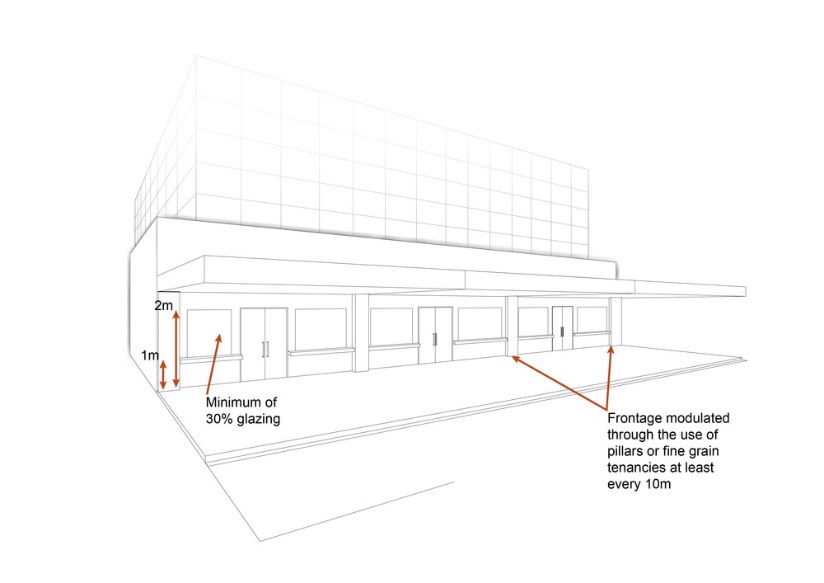 Where involving an extension (building work) in the front setback a minimum of 50% of the front façade of the building is made up of windows or glazing between a height of 1m and 2m. The minimum window/glazing is to remain uncovered and free of signage. Any tinting, signage or vinyl wrap applied to a glazed facade located at ground floor is to maintain visibility of the internal activity from the street and not obscure surveillance of the street.Figure - GlazingRAD68Development does not result in a reduction in the number or standard of car parking spaces provided on the site except where a reduction is required for the provision of cycle parking.Development does not result in a reduction in the number or standard of car parking spaces provided on the site except where a reduction is required for the provision of cycle parking.RAD69Where additional car parking spaces are provided they are not located between the frontage and the main building line.Where additional car parking spaces are provided they are not located between the frontage and the main building line.RAD70Where involving an extension (building work), bins and bin storage areas are provided, designed and managed in accordance with Planning scheme policy – Waste.Where involving an extension (building work), bins and bin storage areas are provided, designed and managed in accordance with Planning scheme policy – Waste.RAD71Where involving an extension (building work) it does not result in a reduction in the amount or standard of established landscaping on-site.Where involving an extension (building work) it does not result in a reduction in the amount or standard of established landscaping on-site.RAD72Artificial lighting on-site is directed and shielded in such a manner as not to exceed the recommended maximum values of light technical parameters for the control of obtrusive light given in Table 2.1 of Australian Standard AS 4282 (1997) Control of Obtrusive Effects of Outdoor Lighting.Note - “Curfewed hours” are taken to be those hours between 10pm and 7am on the following day.Artificial lighting on-site is directed and shielded in such a manner as not to exceed the recommended maximum values of light technical parameters for the control of obtrusive light given in Table 2.1 of Australian Standard AS 4282 (1997) Control of Obtrusive Effects of Outdoor Lighting.Note - “Curfewed hours” are taken to be those hours between 10pm and 7am on the following day.RAD73Hours of operation do not exceed 6:00am to 9:00pm Monday to Sunday.Hours of operation do not exceed 6:00am to 9:00pm Monday to Sunday.RAD74Development does not involve a drive-through facility. Development does not involve a drive-through facility. Values and constraints requirementsNote - The relevant values and constraints criteria do not apply where the development is consistent with a current Development permit for Reconfiguring a lot or Material change of use or Operational work, where that approval has considered and addressed (e.g. through a development footprint plan (or similar in the case of Landslide hazard) or conditions of approval) the identified value or constraint under this planning scheme.Acid sulfate soils - (refer Overlay map - Acid sulfate soils to determine if the following requirements apply)Note - Planning scheme policy - Acid sulfate soils provides guidance for requirements for accepted development development that has the potential to disturb acid sulfate soils i.e. development involving filling or excavation works below the thresholds of 100m3 and 500m3 respectively.Values and constraints requirementsNote - The relevant values and constraints criteria do not apply where the development is consistent with a current Development permit for Reconfiguring a lot or Material change of use or Operational work, where that approval has considered and addressed (e.g. through a development footprint plan (or similar in the case of Landslide hazard) or conditions of approval) the identified value or constraint under this planning scheme.Acid sulfate soils - (refer Overlay map - Acid sulfate soils to determine if the following requirements apply)Note - Planning scheme policy - Acid sulfate soils provides guidance for requirements for accepted development development that has the potential to disturb acid sulfate soils i.e. development involving filling or excavation works below the thresholds of 100m3 and 500m3 respectively.Values and constraints requirementsNote - The relevant values and constraints criteria do not apply where the development is consistent with a current Development permit for Reconfiguring a lot or Material change of use or Operational work, where that approval has considered and addressed (e.g. through a development footprint plan (or similar in the case of Landslide hazard) or conditions of approval) the identified value or constraint under this planning scheme.Acid sulfate soils - (refer Overlay map - Acid sulfate soils to determine if the following requirements apply)Note - Planning scheme policy - Acid sulfate soils provides guidance for requirements for accepted development development that has the potential to disturb acid sulfate soils i.e. development involving filling or excavation works below the thresholds of 100m3 and 500m3 respectively.Values and constraints requirementsNote - The relevant values and constraints criteria do not apply where the development is consistent with a current Development permit for Reconfiguring a lot or Material change of use or Operational work, where that approval has considered and addressed (e.g. through a development footprint plan (or similar in the case of Landslide hazard) or conditions of approval) the identified value or constraint under this planning scheme.Acid sulfate soils - (refer Overlay map - Acid sulfate soils to determine if the following requirements apply)Note - Planning scheme policy - Acid sulfate soils provides guidance for requirements for accepted development development that has the potential to disturb acid sulfate soils i.e. development involving filling or excavation works below the thresholds of 100m3 and 500m3 respectively.Values and constraints requirementsNote - The relevant values and constraints criteria do not apply where the development is consistent with a current Development permit for Reconfiguring a lot or Material change of use or Operational work, where that approval has considered and addressed (e.g. through a development footprint plan (or similar in the case of Landslide hazard) or conditions of approval) the identified value or constraint under this planning scheme.Acid sulfate soils - (refer Overlay map - Acid sulfate soils to determine if the following requirements apply)Note - Planning scheme policy - Acid sulfate soils provides guidance for requirements for accepted development development that has the potential to disturb acid sulfate soils i.e. development involving filling or excavation works below the thresholds of 100m3 and 500m3 respectively.RAD75Development does not involve:excavation or otherwise removing of more than 100m3 of soil or sediment where below 5m Australian Height Datum AHD, orfilling of land of more than 500m3 of material with an average depth of 0.5m or greater where below the 5m AHD.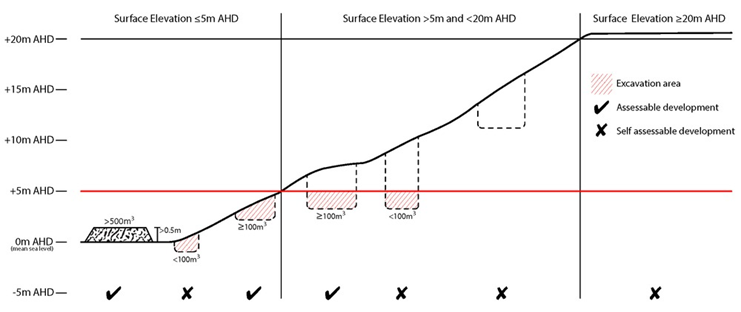 Development does not involve:excavation or otherwise removing of more than 100m3 of soil or sediment where below 5m Australian Height Datum AHD, orfilling of land of more than 500m3 of material with an average depth of 0.5m or greater where below the 5m AHD.Environmental areas (refer Overlay map - Environmental areas to determine if the following requirements apply)Note - The following are excluded from the native clearing provisions of this planning scheme:Clearing of native vegetation located within an approved development footprint;Clearing of native vegetation within 10m from a lawfully established building reasonably necessary for emergency access or immediately required in response to an accident or emergency;Clearing of native vegetation reasonably necessary to remove or reduce the risk vegetation poses to serious personal injury or damage to infrastructure;Clearing of native vegetation reasonably necessary to construct and maintain a property boundary fence and not exceed 4m in width either side of the fence where in the Rural, Rural residential and Environmental Management and Conservation zones.  In any other zone, clearing is not to exceed 2m in width either side of the fence;Clearing of native vegetation reasonably necessary for the purpose of maintenance or works within a registered easement for public infrastructure or drainage purposes;Clearing of native vegetation in accordance with a bushfire management plan prepared by a suitably qualified person, submitted to and accepted by Council;Clearing of native vegetation associated with removal of recognised weed species, maintaining existing open pastures and cropping land, windbreaks, lawns or created gardens;Grazing of native pasture by stock;Native forest practice where accepted development under Part 1, 1.7.7 Accepted development. Note - Definition for native vegetation is located in Schedule 1 Definitions.Note - Native vegetation subject to this criteria primarily comprises of matters of national environmental significance (MNES), matters of state environmental significance (MSES).  They also comprise some matters of local environmental significance (MLES).  A MLES is defined in Schedule 1.2, Administrative definitions. A list of the elements that apply to the mapped MSES and MLES is provided in Appendix 1 of the Planning scheme policy - Environmental areas.Editors' Note - The accuracy of overlay mapping can be challenged through the development application process (code assessable development) or by way of a planning scheme amendment. See Council's website for details.Editors' Note - When clearing native vegetation within a MSES area, you may still require approval from the State government.Environmental areas (refer Overlay map - Environmental areas to determine if the following requirements apply)Note - The following are excluded from the native clearing provisions of this planning scheme:Clearing of native vegetation located within an approved development footprint;Clearing of native vegetation within 10m from a lawfully established building reasonably necessary for emergency access or immediately required in response to an accident or emergency;Clearing of native vegetation reasonably necessary to remove or reduce the risk vegetation poses to serious personal injury or damage to infrastructure;Clearing of native vegetation reasonably necessary to construct and maintain a property boundary fence and not exceed 4m in width either side of the fence where in the Rural, Rural residential and Environmental Management and Conservation zones.  In any other zone, clearing is not to exceed 2m in width either side of the fence;Clearing of native vegetation reasonably necessary for the purpose of maintenance or works within a registered easement for public infrastructure or drainage purposes;Clearing of native vegetation in accordance with a bushfire management plan prepared by a suitably qualified person, submitted to and accepted by Council;Clearing of native vegetation associated with removal of recognised weed species, maintaining existing open pastures and cropping land, windbreaks, lawns or created gardens;Grazing of native pasture by stock;Native forest practice where accepted development under Part 1, 1.7.7 Accepted development. Note - Definition for native vegetation is located in Schedule 1 Definitions.Note - Native vegetation subject to this criteria primarily comprises of matters of national environmental significance (MNES), matters of state environmental significance (MSES).  They also comprise some matters of local environmental significance (MLES).  A MLES is defined in Schedule 1.2, Administrative definitions. A list of the elements that apply to the mapped MSES and MLES is provided in Appendix 1 of the Planning scheme policy - Environmental areas.Editors' Note - The accuracy of overlay mapping can be challenged through the development application process (code assessable development) or by way of a planning scheme amendment. See Council's website for details.Editors' Note - When clearing native vegetation within a MSES area, you may still require approval from the State government.Environmental areas (refer Overlay map - Environmental areas to determine if the following requirements apply)Note - The following are excluded from the native clearing provisions of this planning scheme:Clearing of native vegetation located within an approved development footprint;Clearing of native vegetation within 10m from a lawfully established building reasonably necessary for emergency access or immediately required in response to an accident or emergency;Clearing of native vegetation reasonably necessary to remove or reduce the risk vegetation poses to serious personal injury or damage to infrastructure;Clearing of native vegetation reasonably necessary to construct and maintain a property boundary fence and not exceed 4m in width either side of the fence where in the Rural, Rural residential and Environmental Management and Conservation zones.  In any other zone, clearing is not to exceed 2m in width either side of the fence;Clearing of native vegetation reasonably necessary for the purpose of maintenance or works within a registered easement for public infrastructure or drainage purposes;Clearing of native vegetation in accordance with a bushfire management plan prepared by a suitably qualified person, submitted to and accepted by Council;Clearing of native vegetation associated with removal of recognised weed species, maintaining existing open pastures and cropping land, windbreaks, lawns or created gardens;Grazing of native pasture by stock;Native forest practice where accepted development under Part 1, 1.7.7 Accepted development. Note - Definition for native vegetation is located in Schedule 1 Definitions.Note - Native vegetation subject to this criteria primarily comprises of matters of national environmental significance (MNES), matters of state environmental significance (MSES).  They also comprise some matters of local environmental significance (MLES).  A MLES is defined in Schedule 1.2, Administrative definitions. A list of the elements that apply to the mapped MSES and MLES is provided in Appendix 1 of the Planning scheme policy - Environmental areas.Editors' Note - The accuracy of overlay mapping can be challenged through the development application process (code assessable development) or by way of a planning scheme amendment. See Council's website for details.Editors' Note - When clearing native vegetation within a MSES area, you may still require approval from the State government.Environmental areas (refer Overlay map - Environmental areas to determine if the following requirements apply)Note - The following are excluded from the native clearing provisions of this planning scheme:Clearing of native vegetation located within an approved development footprint;Clearing of native vegetation within 10m from a lawfully established building reasonably necessary for emergency access or immediately required in response to an accident or emergency;Clearing of native vegetation reasonably necessary to remove or reduce the risk vegetation poses to serious personal injury or damage to infrastructure;Clearing of native vegetation reasonably necessary to construct and maintain a property boundary fence and not exceed 4m in width either side of the fence where in the Rural, Rural residential and Environmental Management and Conservation zones.  In any other zone, clearing is not to exceed 2m in width either side of the fence;Clearing of native vegetation reasonably necessary for the purpose of maintenance or works within a registered easement for public infrastructure or drainage purposes;Clearing of native vegetation in accordance with a bushfire management plan prepared by a suitably qualified person, submitted to and accepted by Council;Clearing of native vegetation associated with removal of recognised weed species, maintaining existing open pastures and cropping land, windbreaks, lawns or created gardens;Grazing of native pasture by stock;Native forest practice where accepted development under Part 1, 1.7.7 Accepted development. Note - Definition for native vegetation is located in Schedule 1 Definitions.Note - Native vegetation subject to this criteria primarily comprises of matters of national environmental significance (MNES), matters of state environmental significance (MSES).  They also comprise some matters of local environmental significance (MLES).  A MLES is defined in Schedule 1.2, Administrative definitions. A list of the elements that apply to the mapped MSES and MLES is provided in Appendix 1 of the Planning scheme policy - Environmental areas.Editors' Note - The accuracy of overlay mapping can be challenged through the development application process (code assessable development) or by way of a planning scheme amendment. See Council's website for details.Editors' Note - When clearing native vegetation within a MSES area, you may still require approval from the State government.Environmental areas (refer Overlay map - Environmental areas to determine if the following requirements apply)Note - The following are excluded from the native clearing provisions of this planning scheme:Clearing of native vegetation located within an approved development footprint;Clearing of native vegetation within 10m from a lawfully established building reasonably necessary for emergency access or immediately required in response to an accident or emergency;Clearing of native vegetation reasonably necessary to remove or reduce the risk vegetation poses to serious personal injury or damage to infrastructure;Clearing of native vegetation reasonably necessary to construct and maintain a property boundary fence and not exceed 4m in width either side of the fence where in the Rural, Rural residential and Environmental Management and Conservation zones.  In any other zone, clearing is not to exceed 2m in width either side of the fence;Clearing of native vegetation reasonably necessary for the purpose of maintenance or works within a registered easement for public infrastructure or drainage purposes;Clearing of native vegetation in accordance with a bushfire management plan prepared by a suitably qualified person, submitted to and accepted by Council;Clearing of native vegetation associated with removal of recognised weed species, maintaining existing open pastures and cropping land, windbreaks, lawns or created gardens;Grazing of native pasture by stock;Native forest practice where accepted development under Part 1, 1.7.7 Accepted development. Note - Definition for native vegetation is located in Schedule 1 Definitions.Note - Native vegetation subject to this criteria primarily comprises of matters of national environmental significance (MNES), matters of state environmental significance (MSES).  They also comprise some matters of local environmental significance (MLES).  A MLES is defined in Schedule 1.2, Administrative definitions. A list of the elements that apply to the mapped MSES and MLES is provided in Appendix 1 of the Planning scheme policy - Environmental areas.Editors' Note - The accuracy of overlay mapping can be challenged through the development application process (code assessable development) or by way of a planning scheme amendment. See Council's website for details.Editors' Note - When clearing native vegetation within a MSES area, you may still require approval from the State government.RAD76Where no suitable land cleared of native vegetation exists, clearing of native vegetation in a High Value Area or Value Area is for the purpose of a new dwelling house(22) or extension to an existing dwelling house(22) only on lots less than 750m2.Where no suitable land cleared of native vegetation exists, clearing of native vegetation in a High Value Area or Value Area is for the purpose of a new dwelling house(22) or extension to an existing dwelling house(22) only on lots less than 750m2.RAD77No clearing of native vegetation is to occur within the Value Offset Area MLES - Waterway buffer or  Value Offset Area MLES - Wetland buffer.This does not apply to the following:Clearing of native vegetation located within an approved development footprint;Clearing of native vegetation within 10m from a lawfully established building reasonably necessary for emergency access or immediately required in response to an accident or emergency;Clearing of native vegetation reasonably necessary to remove or reduce the risk vegetation poses to serious personal injury or damage to infrastructure;Clearing of native vegetation reasonably necessary to construct and maintain a property boundary fence and not exceed 4m in width either side of the fence where in the Rural, Rural residential and Environmental management and conservation zones.  In any other zone, clearing is not to exceed 2m in width either side of the fence;Clearing of native vegetation reasonably necessary for the purpose of maintenance or works within a registered easement for public infrastructure or drainage purposes;Clearing of native vegetation in accordance with a bushfire management plan prepared by a suitably qualified person, submitted to and accepted by Council;Clearing of native vegetation associated with removal of recognised weed species, maintaining existing open pastures and cropping land, windbreaks, lawns or created gardens;Grazing of native pasture by stock;Native forest practice where accepted development under Part 1, 1.7.7 Accepted development.No clearing of native vegetation is to occur within the Value Offset Area MLES - Waterway buffer or  Value Offset Area MLES - Wetland buffer.This does not apply to the following:Clearing of native vegetation located within an approved development footprint;Clearing of native vegetation within 10m from a lawfully established building reasonably necessary for emergency access or immediately required in response to an accident or emergency;Clearing of native vegetation reasonably necessary to remove or reduce the risk vegetation poses to serious personal injury or damage to infrastructure;Clearing of native vegetation reasonably necessary to construct and maintain a property boundary fence and not exceed 4m in width either side of the fence where in the Rural, Rural residential and Environmental management and conservation zones.  In any other zone, clearing is not to exceed 2m in width either side of the fence;Clearing of native vegetation reasonably necessary for the purpose of maintenance or works within a registered easement for public infrastructure or drainage purposes;Clearing of native vegetation in accordance with a bushfire management plan prepared by a suitably qualified person, submitted to and accepted by Council;Clearing of native vegetation associated with removal of recognised weed species, maintaining existing open pastures and cropping land, windbreaks, lawns or created gardens;Grazing of native pasture by stock;Native forest practice where accepted development under Part 1, 1.7.7 Accepted development.Extractive resources separation area (refer Overlay map - Extractive resources (separation area) to determine if the following requirements apply)Extractive resources separation area (refer Overlay map - Extractive resources (separation area) to determine if the following requirements apply)Extractive resources separation area (refer Overlay map - Extractive resources (separation area) to determine if the following requirements apply)Extractive resources separation area (refer Overlay map - Extractive resources (separation area) to determine if the following requirements apply)Extractive resources separation area (refer Overlay map - Extractive resources (separation area) to determine if the following requirements apply)RAD78Development does not result in more than one dwelling house(22) per lot within separation areas.Development does not result in more than one dwelling house(22) per lot within separation areas.RAD79Development within the separation area does not include the following uses:caretaker's accommodation(10);community residence(16);dual occupancy(21);dwelling unit(23);hospital(36);rooming accommodation(69);multiple dwelling(49);non-resident workforce accommodation(52);relocatable home park(62);residential care facility(65);resort complex(66);retirement facility(67);rural workers’ accommodation(71);short-term accommodation(77);tourist park(84).Development within the separation area does not include the following uses:caretaker's accommodation(10);community residence(16);dual occupancy(21);dwelling unit(23);hospital(36);rooming accommodation(69);multiple dwelling(49);non-resident workforce accommodation(52);relocatable home park(62);residential care facility(65);resort complex(66);retirement facility(67);rural workers’ accommodation(71);short-term accommodation(77);tourist park(84).RAD80All habitable rooms within the separation area are:acoustically insulated to achieve the noise levels listed in Schedule 1 Acoustic Quality Objectives, Environmental Protection (Noise) Policy 2008;provided with mechanical ventilation.All habitable rooms within the separation area are:acoustically insulated to achieve the noise levels listed in Schedule 1 Acoustic Quality Objectives, Environmental Protection (Noise) Policy 2008;provided with mechanical ventilation.Extractive resources transport routes (refer Overlay map - Extractive resources (transport route and buffer) to determine if the following requirements apply)Extractive resources transport routes (refer Overlay map - Extractive resources (transport route and buffer) to determine if the following requirements apply)Extractive resources transport routes (refer Overlay map - Extractive resources (transport route and buffer) to determine if the following requirements apply)Extractive resources transport routes (refer Overlay map - Extractive resources (transport route and buffer) to determine if the following requirements apply)Extractive resources transport routes (refer Overlay map - Extractive resources (transport route and buffer) to determine if the following requirements apply)RAD81The following uses are not located within the 100m wide transport route buffer:Caretaker’s accommodation(10), except where located in the Extractive industry zone;Community residence(16);Dual occupancy(21);Dwelling house;(22)Dwelling unit(23);Hospital(36);Rooming accommodation(69);Multiple dwelling(49);Non-resident workforce accommodation(52);Relocatable home park(62);Residential care facility(65);Resort complex(66);Retirement facility(67);Rural workers’ accommodation(71);Short-term accommodation(77);Tourist park(84).The following uses are not located within the 100m wide transport route buffer:Caretaker’s accommodation(10), except where located in the Extractive industry zone;Community residence(16);Dual occupancy(21);Dwelling house;(22)Dwelling unit(23);Hospital(36);Rooming accommodation(69);Multiple dwelling(49);Non-resident workforce accommodation(52);Relocatable home park(62);Residential care facility(65);Resort complex(66);Retirement facility(67);Rural workers’ accommodation(71);Short-term accommodation(77);Tourist park(84).RAD82Except for an existing vacant lot, development does not create a new vehicle access point onto an Extractive resources transport route.Except for an existing vacant lot, development does not create a new vehicle access point onto an Extractive resources transport route.RAD83A vehicle access point is located, designed and constructed in accordance with Planning scheme policy - Integrated design.A vehicle access point is located, designed and constructed in accordance with Planning scheme policy - Integrated design.Heritage and landscape character (refer Overlay map - Heritage and landscape character to determine if the following requirements apply)Heritage and landscape character (refer Overlay map - Heritage and landscape character to determine if the following requirements apply)Heritage and landscape character (refer Overlay map - Heritage and landscape character to determine if the following requirements apply)Heritage and landscape character (refer Overlay map - Heritage and landscape character to determine if the following requirements apply)Heritage and landscape character (refer Overlay map - Heritage and landscape character to determine if the following requirements apply)RAD84Development is for the preservation, maintenance, repair and restoration of the site, object or building.This does not apply to Listed item 99, in Schedule 1 - List of sites, objects and buildings of significant historical and cultural value of Planning scheme policy - Heritage and landscape character.Development is for the preservation, maintenance, repair and restoration of the site, object or building.This does not apply to Listed item 99, in Schedule 1 - List of sites, objects and buildings of significant historical and cultural value of Planning scheme policy - Heritage and landscape character.RAD85A cultural heritage conservation management plan is prepared in accordance with Planning scheme policy – Heritage and landscape character and submitted to Council prior to the commencement of any preservation, maintenance, repair and restoration works.  Any preservation, maintenance, repair and restoration works are in accordance with the Council approved cultural heritage conservation management plan.This does not apply to Listed item 99 in Schedule 1 - List of sites, objects and buildings of significant historical and cultural value of Planning scheme policy - Heritage and landscape character.A cultural heritage conservation management plan is prepared in accordance with Planning scheme policy – Heritage and landscape character and submitted to Council prior to the commencement of any preservation, maintenance, repair and restoration works.  Any preservation, maintenance, repair and restoration works are in accordance with the Council approved cultural heritage conservation management plan.This does not apply to Listed item 99 in Schedule 1 - List of sites, objects and buildings of significant historical and cultural value of Planning scheme policy - Heritage and landscape character.RAD86Development does not result in the removal of or damage to any significant tree identified on Overlay map – Heritage and landscape character and listed in Appendix 2 of Planning scheme policy – Heritage and landscape character.Development does not result in the removal of or damage to any significant tree identified on Overlay map – Heritage and landscape character and listed in Appendix 2 of Planning scheme policy – Heritage and landscape character.RAD87The following development does not occur within 20m of the base of any significant tree, identified on Overlay map – Heritage and landscape character and listed in Appendix 2 of Planning scheme policy – Heritage and landscape character:construction of any building;laying of overhead or underground services;any sealing, paving, soil compaction;any alteration of more than 75mm to the ground surface prior to work commencing.The following development does not occur within 20m of the base of any significant tree, identified on Overlay map – Heritage and landscape character and listed in Appendix 2 of Planning scheme policy – Heritage and landscape character:construction of any building;laying of overhead or underground services;any sealing, paving, soil compaction;any alteration of more than 75mm to the ground surface prior to work commencing.RAD88Pruning of a significant tree occurs in accordance with Australian Standard AS 4373-2007 - Pruning of Amenity Trees. Pruning of a significant tree occurs in accordance with Australian Standard AS 4373-2007 - Pruning of Amenity Trees. Infrastructure buffers (refer Overlay map - Infrastructure buffers to determine if the following requirements apply)Infrastructure buffers (refer Overlay map - Infrastructure buffers to determine if the following requirements apply)Infrastructure buffers (refer Overlay map - Infrastructure buffers to determine if the following requirements apply)RAD89Development does not include the following uses within a Wastewater treatment site buffer:Caretaker’s accommodation(10);Community residence(16);Dual occupancy(21);Dwelling house;(22)Dwelling unit(23);Hospital(36);Rooming accommodation(69);Multiple dwelling(49);Non-resident workforce accommodation(52);Relocatable home park(62);Residential care facility(65);Resort complex(66);Retirement facility(67);Rural workers’ accommodation(71);Short-term accommodation(77);Tourist park(84).Development does not include the following uses within a Wastewater treatment site buffer:Caretaker’s accommodation(10);Community residence(16);Dual occupancy(21);Dwelling house;(22)Dwelling unit(23);Hospital(36);Rooming accommodation(69);Multiple dwelling(49);Non-resident workforce accommodation(52);Relocatable home park(62);Residential care facility(65);Resort complex(66);Retirement facility(67);Rural workers’ accommodation(71);Short-term accommodation(77);Tourist park(84).RAD90Development within a Water supply buffer does not include the incineration or burial of waste and all other waste is collected and stored in weather proof, sealed waste receptacles, located in roofed and bunded areas, for disposal by a licenced contractor.Development within a Water supply buffer does not include the incineration or burial of waste and all other waste is collected and stored in weather proof, sealed waste receptacles, located in roofed and bunded areas, for disposal by a licenced contractor.RAD91Management, handling and storage of hazardous chemicals (including fuelling of vehicles) within a Water supply buffer, is undertaken in secured, climate controlled, weather proof, level and bunded enclosures.Management, handling and storage of hazardous chemicals (including fuelling of vehicles) within a Water supply buffer, is undertaken in secured, climate controlled, weather proof, level and bunded enclosures.RAD92Development does not restrict access to Bulk water supply infrastructure of any type or size, having regard to (among other things):buildings or structures;gates and fences;storage of equipment or materials;landscaping or earthworks or stormwater or other infrastructure.Development does not restrict access to Bulk water supply infrastructure of any type or size, having regard to (among other things):buildings or structures;gates and fences;storage of equipment or materials;landscaping or earthworks or stormwater or other infrastructure.RAD93On-site sewerage facilities in a Water supply buffer produce a minimum secondary treated effluent (90th percentile) and effluent application to ensure water quality is maintained and protected. On-site sewerage facilities in a Water supply buffer produce a minimum secondary treated effluent (90th percentile) and effluent application to ensure water quality is maintained and protected. RAD94On-site sewerage facilities in a Water supply buffer for a dwelling house(22) include:emergency storage capacity of 1,000 litres and adequate buffering for shock loading/down time;a reserve land application area of 100% of the effluent irrigation design area;land application areas that are vegetated;the base of the land application field is at least 2 metres above the seasonal high water table/bedrock (whichever is the closest to the base of the application area);wastewater collection and storage systems must have capacity to accommodate full load at peak times.On-site sewerage facilities in a Water supply buffer for a dwelling house(22) include:emergency storage capacity of 1,000 litres and adequate buffering for shock loading/down time;a reserve land application area of 100% of the effluent irrigation design area;land application areas that are vegetated;the base of the land application field is at least 2 metres above the seasonal high water table/bedrock (whichever is the closest to the base of the application area);wastewater collection and storage systems must have capacity to accommodate full load at peak times.RAD95On-site sewerage facilities in a Water supply buffer for development other than a dwelling house include emergency storage capable of holding 3-6 hours peak flow of treated effluent in the event of emergencies/overload with provision for de-sludging.On-site sewerage facilities in a Water supply buffer for development other than a dwelling house include emergency storage capable of holding 3-6 hours peak flow of treated effluent in the event of emergencies/overload with provision for de-sludging.RAD96Development involving Permanent plantation(59) within a Water supply buffer maintains a minimum of 30% ground cover at all times.Development involving Permanent plantation(59) within a Water supply buffer maintains a minimum of 30% ground cover at all times.RAD97Development does not involve the construction of any buildings or structures within a Bulk water supply infrastructure buffer.Development does not involve the construction of any buildings or structures within a Bulk water supply infrastructure buffer.RAD98Development involving a major hazard facility or an Environmentally Relevant Activity (ERA) is setback 30m from a Bulk water supply infrastructure buffer.Development involving a major hazard facility or an Environmentally Relevant Activity (ERA) is setback 30m from a Bulk water supply infrastructure buffer.RAD99Development does not include the following uses located within a landfill site buffer:caretaker’s accommodation(10);community residence(16);dual occupancy(21);dwelling house;(22)dwelling unit(23);hospital(36);rooming accommodation(69);multiple dwelling(49);non-resident workforce accommodation(52);relocatable home park(62);residential care facility(65);resort complex(66);retirement facility(67);rural workers’ accommodation(71);short term accommodation(77);tourist park(84).Development does not include the following uses located within a landfill site buffer:caretaker’s accommodation(10);community residence(16);dual occupancy(21);dwelling house;(22)dwelling unit(23);hospital(36);rooming accommodation(69);multiple dwelling(49);non-resident workforce accommodation(52);relocatable home park(62);residential care facility(65);resort complex(66);retirement facility(67);rural workers’ accommodation(71);short term accommodation(77);tourist park(84).RAD100All habitable rooms located within an Electricity supply substation buffer are:located a minimum of 10m from an electricity supply substation(80) ; andacoustically insulated to achieve the noise levels listed in Schedule 1, Acoustic Quality Objectives, Environmental Protection (Noise) Policy 2008.All habitable rooms located within an Electricity supply substation buffer are:located a minimum of 10m from an electricity supply substation(80) ; andacoustically insulated to achieve the noise levels listed in Schedule 1, Acoustic Quality Objectives, Environmental Protection (Noise) Policy 2008.RAD101Development does not involve the construction of any buildings or structures containing habitable rooms or sensitive land uses within a High voltage electricity line buffer.Development does not involve the construction of any buildings or structures containing habitable rooms or sensitive land uses within a High voltage electricity line buffer.Overland flow path (refer Overlay map - Overland flow path to determine if the following requirements apply) Overland flow path (refer Overlay map - Overland flow path to determine if the following requirements apply) Overland flow path (refer Overlay map - Overland flow path to determine if the following requirements apply) RAD102Development for a material change of use or building work does not involve the construction of a building or structure in an Overland flow path area.Development for a material change of use or building work does not involve the construction of a building or structure in an Overland flow path area.RAD103Development for a material change of use or operational work does not impede the flow of flood waters through the premises or worsen flood flows to other premises.Development for a material change of use or operational work does not impede the flow of flood waters through the premises or worsen flood flows to other premises.RAD104Development for a material change of use or building work ensures that fencing in an overland flow path area is at least 50% permeable.Development for a material change of use or building work ensures that fencing in an overland flow path area is at least 50% permeable.RAD105Development for a material change of use or building work that involves a hazardous chemical ensures the hazardous chemicals is not located within an overland flow path area.Development for a material change of use or building work that involves a hazardous chemical ensures the hazardous chemicals is not located within an overland flow path area.RAD106Development for a material change of use or building work for a Park(57) ensures that work is provided in accordance with the requirements set out in Appendix B of the Planning scheme policy - Integrated design.Development for a material change of use or building work for a Park(57) ensures that work is provided in accordance with the requirements set out in Appendix B of the Planning scheme policy - Integrated design.Riparian and wetland setbacks (refer Overlay map - Riparian and wetland setback to determine if the following requirements apply)Riparian and wetland setbacks (refer Overlay map - Riparian and wetland setback to determine if the following requirements apply)Riparian and wetland setbacks (refer Overlay map - Riparian and wetland setback to determine if the following requirements apply)Riparian and wetland setbacks (refer Overlay map - Riparian and wetland setback to determine if the following requirements apply)Riparian and wetland setbacks (refer Overlay map - Riparian and wetland setback to determine if the following requirements apply)RAD107No development is to occur within:50m from top of bank for W1 waterway and drainage line30m from top of bank for W2 waterway and drainage line20m from top of bank for W3 waterway and drainage line100m from the edge of a Ramsar wetland, 50m from all other wetlands.No development is to occur within:50m from top of bank for W1 waterway and drainage line30m from top of bank for W2 waterway and drainage line20m from top of bank for W3 waterway and drainage line100m from the edge of a Ramsar wetland, 50m from all other wetlands.Scenic amenity - Regionally significant (Hills) and Locally important (Coast) - (refer Overlay map - Scenic amenity to determine if the following requirements apply)Scenic amenity - Regionally significant (Hills) and Locally important (Coast) - (refer Overlay map - Scenic amenity to determine if the following requirements apply)Scenic amenity - Regionally significant (Hills) and Locally important (Coast) - (refer Overlay map - Scenic amenity to determine if the following requirements apply)Scenic amenity - Regionally significant (Hills) and Locally important (Coast) - (refer Overlay map - Scenic amenity to determine if the following requirements apply)Scenic amenity - Regionally significant (Hills) and Locally important (Coast) - (refer Overlay map - Scenic amenity to determine if the following requirements apply)RAD108Where located in the Regionally significant (Hills) scenic amenity overlay, buildings and structures are not:located on a hill top or ridge line; andall parts of the building and structure are located below the hill top or ridge line.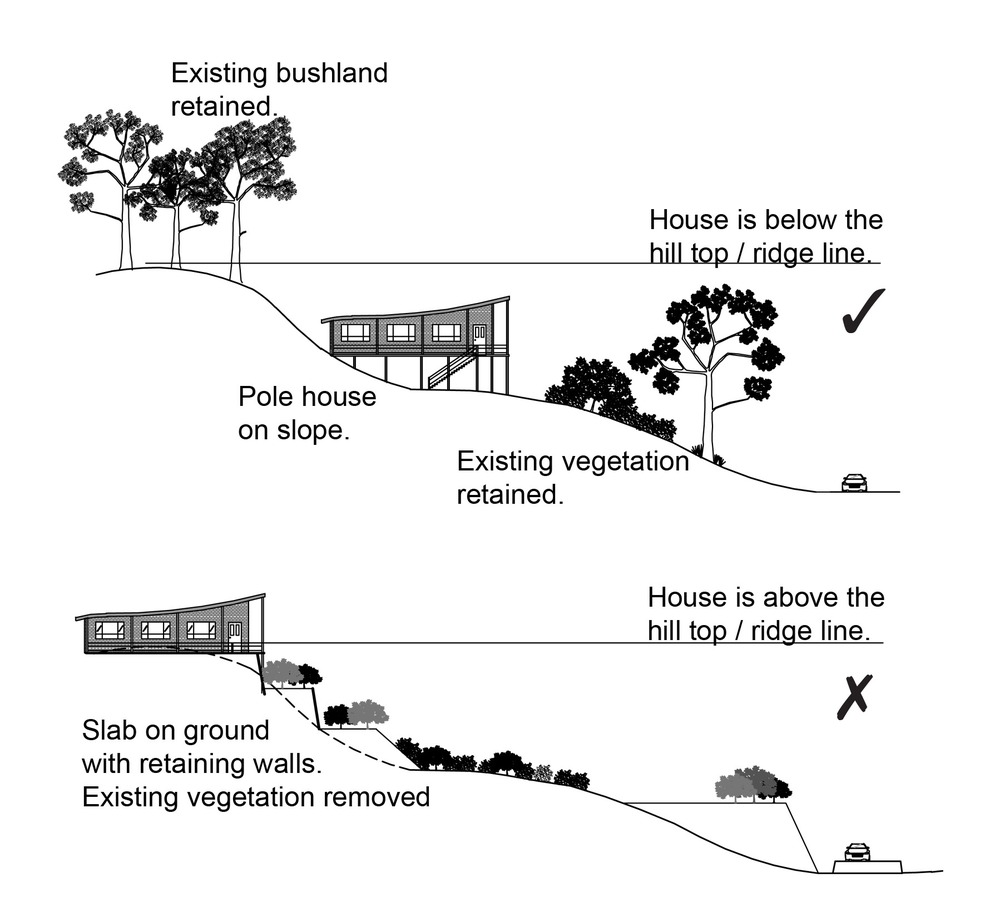 Where located in the Regionally significant (Hills) scenic amenity overlay, buildings and structures are not:located on a hill top or ridge line; andall parts of the building and structure are located below the hill top or ridge line.RAD109Where located in the Regionally significant (Hills) scenic amenity overlay, driveways and accessways:go across land contours and do not cut straight up slopes;follow natural contours, not resulting in batters or retaining walls being greater than 1m in height.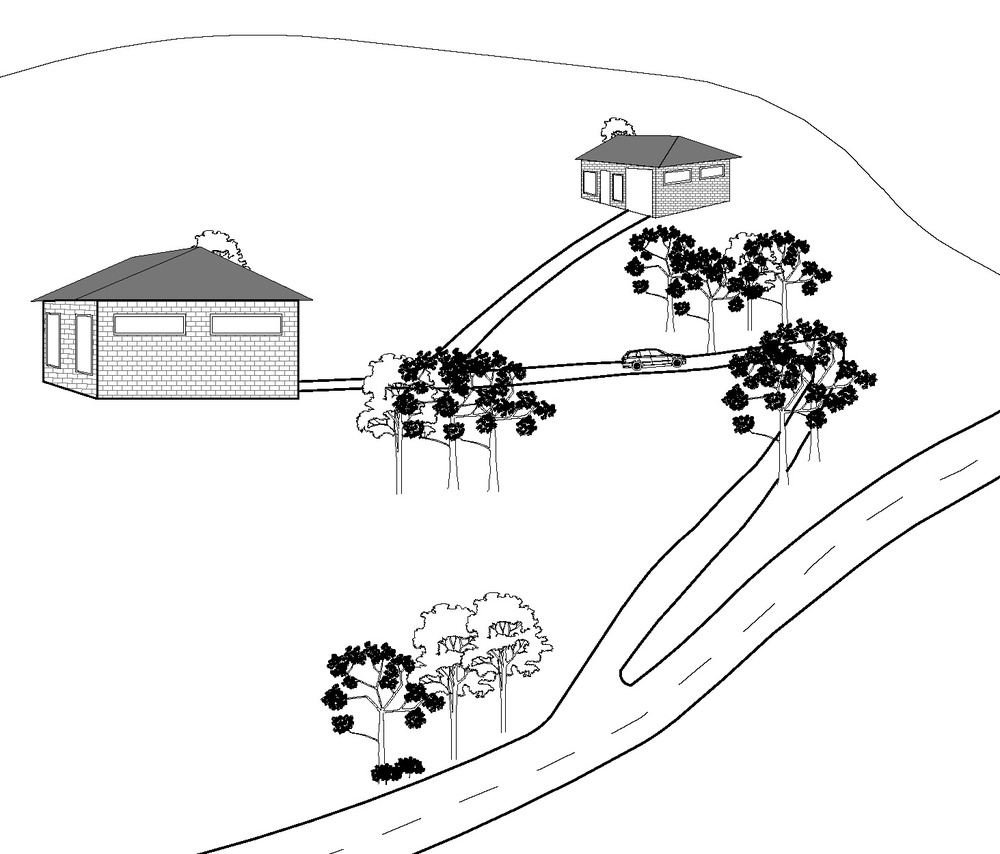 Where located in the Regionally significant (Hills) scenic amenity overlay, driveways and accessways:go across land contours and do not cut straight up slopes;follow natural contours, not resulting in batters or retaining walls being greater than 1m in height.RAD110Where located in the Regionally significant (Hills) scenic amenity overlay, roofs and wall surfaces of buildings and structures adopt the following colours:Where located in the Regionally significant (Hills) scenic amenity overlay, roofs and wall surfaces of buildings and structures adopt the following colours:RAD111Where located in the Regionally significant (Hills) scenic amenity overlay, roofs and wall surfaces of buildings and structures are painted or finished such that reflectivity is less than 35%. Where located in the Regionally significant (Hills) scenic amenity overlay, roofs and wall surfaces of buildings and structures are painted or finished such that reflectivity is less than 35%. RAD112Where located  in the Locally important (Coast) scenic amenity overlay;landscaping comprises indigenous coastal species;fences and walls facing the coast are no higher than 1m. Where fences and walls are higher than 1m, they have 50% transparency.  This does not apply to a fence or wall at an angle of 90o to the coast;where over 12m in height, the building design includes the following architectural character elements:curving balcony edges and walls, strong vertical blades and wall planes;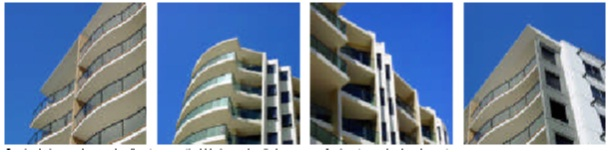 balcony roofs, wall articulation expressed with different colours, curves in plan and section, and window awnings;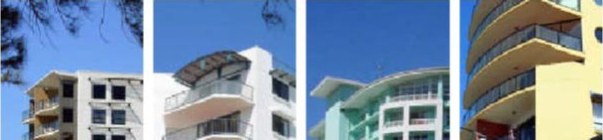 Roof top outlooks, tensile structure as shading devices; and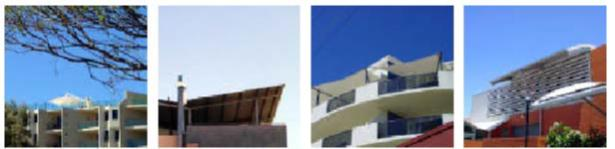 lightweight structures use white frame elements in steel and timber, bold colour contrast.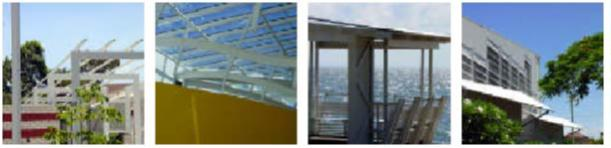 existing pine trees, palm trees, mature fig and cotton trees are retained.Note - A list of appropriate indigenous coastal species is identified in Planning scheme policy - Integrated design.Where located  in the Locally important (Coast) scenic amenity overlay;landscaping comprises indigenous coastal species;fences and walls facing the coast are no higher than 1m. Where fences and walls are higher than 1m, they have 50% transparency.  This does not apply to a fence or wall at an angle of 90o to the coast;where over 12m in height, the building design includes the following architectural character elements:curving balcony edges and walls, strong vertical blades and wall planes;balcony roofs, wall articulation expressed with different colours, curves in plan and section, and window awnings;Roof top outlooks, tensile structure as shading devices; andlightweight structures use white frame elements in steel and timber, bold colour contrast.existing pine trees, palm trees, mature fig and cotton trees are retained.Note - A list of appropriate indigenous coastal species is identified in Planning scheme policy - Integrated design.Transport noise corridors (refer Overlay map - Transport noise corridors)Note - This is for information purposes only. No requirements for accepted development or criteria for assessable development apply. Development located within a Transport Noise Corridor must satisfy the requirements of the Queensland Development CodeTransport noise corridors (refer Overlay map - Transport noise corridors)Note - This is for information purposes only. No requirements for accepted development or criteria for assessable development apply. Development located within a Transport Noise Corridor must satisfy the requirements of the Queensland Development CodeTransport noise corridors (refer Overlay map - Transport noise corridors)Note - This is for information purposes only. No requirements for accepted development or criteria for assessable development apply. Development located within a Transport Noise Corridor must satisfy the requirements of the Queensland Development CodeTransport noise corridors (refer Overlay map - Transport noise corridors)Note - This is for information purposes only. No requirements for accepted development or criteria for assessable development apply. Development located within a Transport Noise Corridor must satisfy the requirements of the Queensland Development CodeTransport noise corridors (refer Overlay map - Transport noise corridors)Note - This is for information purposes only. No requirements for accepted development or criteria for assessable development apply. Development located within a Transport Noise Corridor must satisfy the requirements of the Queensland Development Code